ピア・カウンセリング　ピア・カウンセリングはのあるもないもできます。ピア・カウンセリングとはかをできるです。の：2020312()　1230～1630：（まなびパーク）502 リーダー：　（センター　ぴあはうす）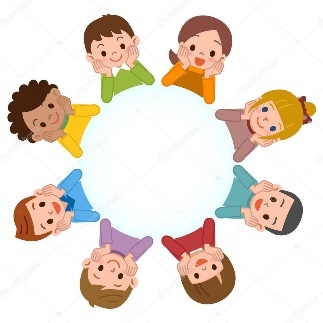 　　　　　　（いすセンター）サブリーダー：　（いすセンター）：ピア・カウンセリングにのある（のはいません）：20（　※、ごします。）：めり：３５（）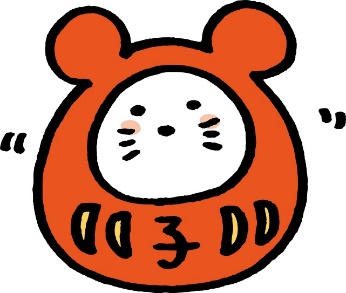 ：いすセンター　　：センターぴあはうす：　　ホーリークロスセンター　にりがあります。できるりをごください。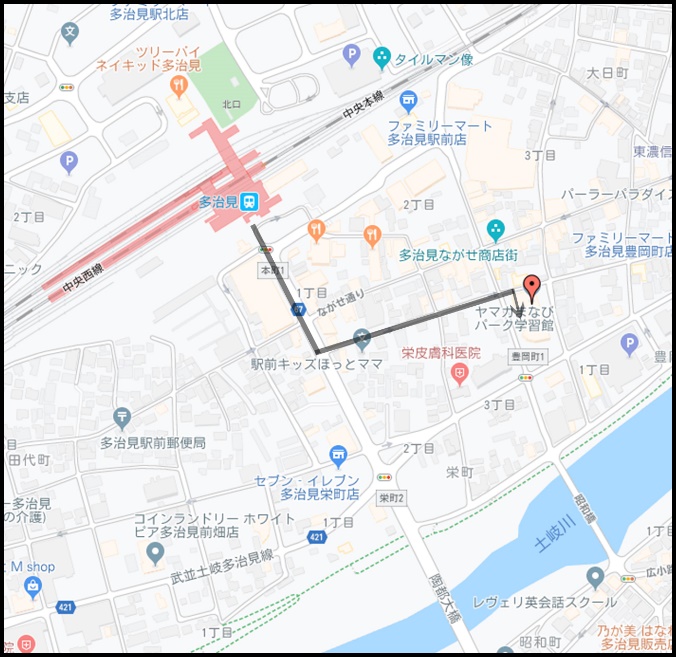 　　　　　　　　　　　　　　　　　　　　　　　　　　〒507-0031-55　　　　　　　　　　　　　　　　　　　　　　　　　　　　　　　（まなびパーク）ピア・カウンセリング　※いただいたはにはしません。またはFAX・EMAILでしみください◆：〒466-0037　2-15　AJUいすセンター　◆FAX：052-851-5241　◆EMAIL：aju_kurumaisu@aju-cil.com　〒TEL　　　　　　　　　　　　　　　　　　FAXEMAIL　〒TEL　　　　　　　　　　　　　　　　　　FAXEMAIL　〒TEL　　　　　　　　　　　　　　　　　　FAXEMAIL　（・）　　：　（しない・しで・しに）　（・）　　：　（しない・しで・しに）　（・）　　：　（しない・しで・しに）なにかにえたいことがあれば、おきくださいなにかにえたいことがあれば、おきくださいなにかにえたいことがあれば、おきください